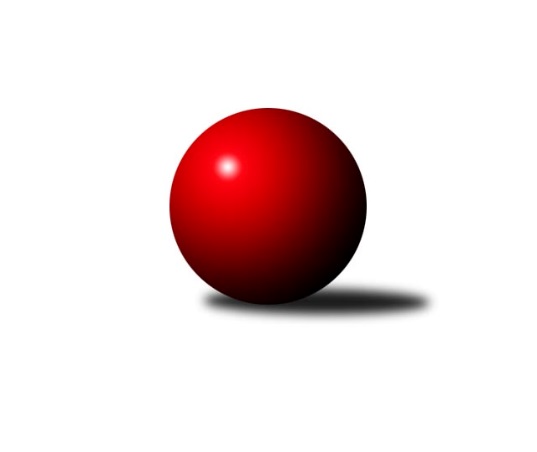 Č.7Ročník 2019/2020	6.5.2024 1.KLD B 2019/2020Statistika 7. kolaTabulka družstev:		družstvo	záp	výh	rem	proh	skore	sety	průměr	body	plné	dorážka	chyby	1.	SKK Náchod	7	7	0	0	14 : 0 	(77.0 : 23.0)	1648	14	1107	541	15.7	2.	TJ Lokomotiva Č. Třebová	7	5	0	2	10 : 4 	(62.0 : 26.0)	1622	10	1103	520	19.6	3.	KK Zábřeh	7	5	0	2	10 : 4 	(47.0 : 49.0)	1563	10	1068	494	26.3	4.	SKK Vrchlabí SPVR	7	4	0	3	8 : 6 	(45.0 : 39.0)	1535	8	1047	488	23	5.	SKK Náchod B	7	3	0	4	6 : 8 	(53.0 : 35.0)	1598	6	1082	516	20.9	6.	SKK Hořice	7	3	0	4	6 : 8 	(44.5 : 35.5)	1581	6	1080	501	22	7.	TJ Jiskra Hylváty	7	1	0	6	2 : 12 	(21.0 : 55.0)	1413	2	997	416	40.6	8.	TJ Jiskra Hylváty B	7	0	0	7	0 : 14 	(6.5 : 93.5)	1275	0	907	368	56.9Tabulka doma:		družstvo	záp	výh	rem	proh	skore	sety	průměr	body	maximum	minimum	1.	SKK Náchod	4	4	0	0	8 : 0 	(45.0 : 11.0)	1682	8	1720	1653	2.	KK Zábřeh	3	3	0	0	6 : 0 	(29.0 : 15.0)	1519	6	1531	1512	3.	TJ Lokomotiva Č. Třebová	4	3	0	1	6 : 2 	(37.0 : 19.0)	1644	6	1682	1616	4.	SKK Náchod B	3	2	0	1	4 : 2 	(19.0 : 13.0)	1627	4	1647	1606	5.	SKK Hořice	3	2	0	1	4 : 2 	(10.0 : 14.0)	1588	4	1632	1559	6.	SKK Vrchlabí SPVR	4	1	0	3	2 : 6 	(22.0 : 38.0)	1451	2	1701	1012	7.	TJ Jiskra Hylváty B	3	0	0	3	0 : 6 	(3.5 : 36.5)	1208	0	1243	1151	8.	TJ Jiskra Hylváty	4	0	0	4	0 : 8 	(8.0 : 36.0)	1486	0	1529	1449Tabulka venku:		družstvo	záp	výh	rem	proh	skore	sety	průměr	body	maximum	minimum	1.	SKK Náchod	3	3	0	0	6 : 0 	(32.0 : 12.0)	1643	6	1676	1592	2.	SKK Vrchlabí SPVR	3	3	0	0	6 : 0 	(23.0 : 1.0)	1577	6	1610	1549	3.	TJ Lokomotiva Č. Třebová	3	2	0	1	4 : 2 	(25.0 : 7.0)	1615	4	1622	1610	4.	KK Zábřeh	4	2	0	2	4 : 4 	(18.0 : 34.0)	1574	4	1646	1542	5.	TJ Jiskra Hylváty	3	1	0	2	2 : 4 	(13.0 : 19.0)	1384	2	1506	1269	6.	SKK Náchod B	4	1	0	3	2 : 6 	(34.0 : 22.0)	1591	2	1674	1531	7.	SKK Hořice	4	1	0	3	2 : 6 	(34.5 : 21.5)	1580	2	1632	1470	8.	TJ Jiskra Hylváty B	4	0	0	4	0 : 8 	(3.0 : 57.0)	1298	0	1355	1260Tabulka podzimní části:		družstvo	záp	výh	rem	proh	skore	sety	průměr	body	doma	venku	1.	SKK Náchod	7	7	0	0	14 : 0 	(77.0 : 23.0)	1648	14 	4 	0 	0 	3 	0 	0	2.	TJ Lokomotiva Č. Třebová	7	5	0	2	10 : 4 	(62.0 : 26.0)	1622	10 	3 	0 	1 	2 	0 	1	3.	KK Zábřeh	7	5	0	2	10 : 4 	(47.0 : 49.0)	1563	10 	3 	0 	0 	2 	0 	2	4.	SKK Vrchlabí SPVR	7	4	0	3	8 : 6 	(45.0 : 39.0)	1535	8 	1 	0 	3 	3 	0 	0	5.	SKK Náchod B	7	3	0	4	6 : 8 	(53.0 : 35.0)	1598	6 	2 	0 	1 	1 	0 	3	6.	SKK Hořice	7	3	0	4	6 : 8 	(44.5 : 35.5)	1581	6 	2 	0 	1 	1 	0 	3	7.	TJ Jiskra Hylváty	7	1	0	6	2 : 12 	(21.0 : 55.0)	1413	2 	0 	0 	4 	1 	0 	2	8.	TJ Jiskra Hylváty B	7	0	0	7	0 : 14 	(6.5 : 93.5)	1275	0 	0 	0 	3 	0 	0 	4Tabulka jarní části:		družstvo	záp	výh	rem	proh	skore	sety	průměr	body	doma	venku	1.	SKK Náchod	0	0	0	0	0 : 0 	(0.0 : 0.0)	0	0 	0 	0 	0 	0 	0 	0 	2.	TJ Jiskra Hylváty	0	0	0	0	0 : 0 	(0.0 : 0.0)	0	0 	0 	0 	0 	0 	0 	0 	3.	TJ Lokomotiva Č. Třebová	0	0	0	0	0 : 0 	(0.0 : 0.0)	0	0 	0 	0 	0 	0 	0 	0 	4.	SKK Vrchlabí SPVR	0	0	0	0	0 : 0 	(0.0 : 0.0)	0	0 	0 	0 	0 	0 	0 	0 	5.	TJ Jiskra Hylváty B	0	0	0	0	0 : 0 	(0.0 : 0.0)	0	0 	0 	0 	0 	0 	0 	0 	6.	SKK Hořice	0	0	0	0	0 : 0 	(0.0 : 0.0)	0	0 	0 	0 	0 	0 	0 	0 	7.	SKK Náchod B	0	0	0	0	0 : 0 	(0.0 : 0.0)	0	0 	0 	0 	0 	0 	0 	0 	8.	KK Zábřeh	0	0	0	0	0 : 0 	(0.0 : 0.0)	0	0 	0 	0 	0 	0 	0 	0 Zisk bodů pro družstvo:		jméno hráče	družstvo	body	zápasy	v %	dílčí body	sety	v %	1.	Jakub Sokol 	TJ Lokomotiva Č. Třebová 	14	/	7	(100%)		/		(%)	2.	Ondřej Stránský 	SKK Vrchlabí SPVR 	12	/	6	(100%)		/		(%)	3.	Martin Zvoníček 	SKK Hořice 	12	/	7	(86%)		/		(%)	4.	Miloslav Hýbl 	TJ Lokomotiva Č. Třebová 	12	/	7	(86%)		/		(%)	5.	František Hejna 	SKK Náchod 	10	/	6	(83%)		/		(%)	6.	Tomáš Ondráček 	KK Zábřeh 	10	/	6	(83%)		/		(%)	7.	František Adamů ml.	SKK Náchod B 	10	/	6	(83%)		/		(%)	8.	Martin Vološčuk 	KK Zábřeh 	10	/	7	(71%)		/		(%)	9.	Martin Hanuš 	SKK Náchod 	10	/	7	(71%)		/		(%)	10.	Adam Mísař 	TJ Lokomotiva Č. Třebová 	8	/	5	(80%)		/		(%)	11.	Jan Gintar 	SKK Náchod B 	8	/	5	(80%)		/		(%)	12.	Denis Hofman 	SKK Náchod 	8	/	6	(67%)		/		(%)	13.	Ondřej Duchoň 	SKK Hořice 	8	/	6	(67%)		/		(%)	14.	Šimon Fiebinger 	SKK Vrchlabí SPVR 	8	/	7	(57%)		/		(%)	15.	Daniel Majer 	SKK Náchod 	6	/	3	(100%)		/		(%)	16.	Adéla Víšová 	SKK Náchod 	6	/	3	(100%)		/		(%)	17.	Kryštof Brejtr 	SKK Náchod B 	6	/	3	(100%)		/		(%)	18.	Lukáš Krejčí 	KK Zábřeh 	6	/	4	(75%)		/		(%)	19.	Tomáš Skala 	TJ Jiskra Hylváty 	6	/	6	(50%)		/		(%)	20.	Barbora Lokvencová 	SKK Náchod B 	6	/	6	(50%)		/		(%)	21.	Ondřej Černý 	SKK Hořice 	6	/	7	(43%)		/		(%)	22.	Adam Svatý 	SKK Vrchlabí SPVR 	4	/	4	(50%)		/		(%)	23.	Lukáš Umlauf 	TJ Lokomotiva Č. Třebová 	4	/	5	(40%)		/		(%)	24.	Valerie Langerová 	KK Zábřeh 	4	/	6	(33%)		/		(%)	25.	Veronika Valešová 	SKK Vrchlabí SPVR 	4	/	7	(29%)		/		(%)	26.	Matěj Mach 	TJ Jiskra Hylváty 	4	/	7	(29%)		/		(%)	27.	Vojtěch Morávek 	TJ Jiskra Hylváty 	4	/	7	(29%)		/		(%)	28.	Michaela Dušková 	SKK Náchod 	2	/	1	(100%)		/		(%)	29.	Lucie Slavíková 	SKK Náchod B 	2	/	1	(100%)		/		(%)	30.	Kateřina Gintarová 	SKK Náchod B 	2	/	1	(100%)		/		(%)	31.	Veronika Kábrtová 	SKK Náchod B 	2	/	6	(17%)		/		(%)	32.	Ondřej Košťál 	SKK Hořice 	2	/	7	(14%)		/		(%)	33.	Vojtěch Bočkaj 	TJ Lokomotiva Č. Třebová 	0	/	1	(0%)		/		(%)	34.	Marek Ležanský 	KK Zábřeh 	0	/	1	(0%)		/		(%)	35.	Adam Bezdíček 	TJ Lokomotiva Č. Třebová 	0	/	2	(0%)		/		(%)	36.	Eliška Boučková 	SKK Náchod 	0	/	2	(0%)		/		(%)	37.	Jan Žemlička 	TJ Jiskra Hylváty 	0	/	2	(0%)		/		(%)	38.	Jana Poláková 	TJ Jiskra Hylváty B 	0	/	2	(0%)		/		(%)	39.	Anthony Šípek 	TJ Jiskra Hylváty B 	0	/	3	(0%)		/		(%)	40.	Kryštof Vavřín 	TJ Jiskra Hylváty B 	0	/	4	(0%)		/		(%)	41.	Martin Bryška 	TJ Jiskra Hylváty B 	0	/	5	(0%)		/		(%)	42.	Jan Vostrčil 	TJ Jiskra Hylváty B 	0	/	7	(0%)		/		(%)Průměry na kuželnách:		kuželna	průměr	plné	dorážka	chyby	výkon na hráče	1.	SKK Nachod, 1-4	1580	1074	506	25.5	(395.2)	2.	TJ Lokomotiva Česká Třebová, 1-4	1580	1076	504	23.6	(395.2)	3.	SKK Hořice, 1-4	1565	1078	486	27.3	(391.4)	4.	Vrchlabí, 1-4	1530	1036	494	23.0	(382.7)	5.	KK Zábřeh, 1-4	1473	1014	458	30.3	(368.3)	6.	Hylváty, 1-2	1464	1017	446	35.6	(366.0)Nejlepší výkony na kuželnách:SKK Nachod, 1-4SKK Náchod	1720	3. kolo	Denis Hofman 	SKK Náchod	605	3. koloSKK Náchod	1684	6. kolo	Lukáš Krejčí 	KK Zábřeh	593	3. koloSKK Náchod	1669	1. kolo	Martin Hanuš 	SKK Náchod	586	6. koloSKK Náchod	1660	7. kolo	Martin Hanuš 	SKK Náchod	584	4. koloSKK Náchod	1653	4. kolo	Jakub Sokol 	TJ Lokomotiva Č. Třebová	579	2. koloSKK Náchod B	1647	2. kolo	Martin Hanuš 	SKK Náchod	577	1. koloKK Zábřeh	1646	3. kolo	Miloslav Hýbl 	TJ Lokomotiva Č. Třebová	573	2. koloSKK Hořice	1632	6. kolo	František Adamů ml.	SKK Náchod B	571	2. koloSKK Náchod B	1629	7. kolo	Martin Hanuš 	SKK Náchod	571	3. koloTJ Lokomotiva Č. Třebová	1614	2. kolo	Daniel Majer 	SKK Náchod	569	7. koloTJ Lokomotiva Česká Třebová, 1-4TJ Lokomotiva Č. Třebová	1682	7. kolo	Jakub Sokol 	TJ Lokomotiva Č. Třebová	584	1. koloSKK Náchod	1676	5. kolo	Jakub Sokol 	TJ Lokomotiva Č. Třebová	581	5. koloTJ Lokomotiva Č. Třebová	1643	5. kolo	Adam Mísař 	TJ Lokomotiva Č. Třebová	579	5. koloTJ Lokomotiva Č. Třebová	1633	3. kolo	Jakub Sokol 	TJ Lokomotiva Č. Třebová	576	3. koloTJ Lokomotiva Č. Třebová	1616	1. kolo	Denis Hofman 	SKK Náchod	573	5. koloSKK Hořice	1593	1. kolo	Adam Mísař 	TJ Lokomotiva Č. Třebová	571	7. koloKK Zábřeh	1542	7. kolo	Miloslav Hýbl 	TJ Lokomotiva Č. Třebová	564	7. koloTJ Jiskra Hylváty B	1260	3. kolo	Martin Hanuš 	SKK Náchod	554	5. kolo		. kolo	Martin Vološčuk 	KK Zábřeh	551	7. kolo		. kolo	František Hejna 	SKK Náchod	549	5. koloSKK Hořice, 1-4SKK Hořice	1632	3. kolo	Martin Zvoníček 	SKK Hořice	573	3. koloSKK Vrchlabí SPVR	1574	5. kolo	Ondřej Stránský 	SKK Vrchlabí SPVR	570	5. koloSKK Hořice	1574	5. kolo	Martin Zvoníček 	SKK Hořice	558	5. koloSKK Hořice	1559	7. kolo	Ondřej Černý 	SKK Hořice	543	7. koloSKK Náchod B	1548	3. kolo	Tomáš Skala 	TJ Jiskra Hylváty	541	7. koloTJ Jiskra Hylváty	1506	7. kolo	Ondřej Černý 	SKK Hořice	535	3. kolo		. kolo	František Adamů ml.	SKK Náchod B	525	3. kolo		. kolo	Ondřej Duchoň 	SKK Hořice	524	3. kolo		. kolo	Ondřej Černý 	SKK Hořice	524	5. kolo		. kolo	Veronika Kábrtová 	SKK Náchod B	523	3. koloVrchlabí, 1-4SKK Vrchlabí SPVR	1701	6. kolo	Ondřej Stránský 	SKK Vrchlabí SPVR	626	6. koloSKK Náchod B	1674	6. kolo	Veronika Kábrtová 	SKK Náchod B	587	6. koloTJ Lokomotiva Č. Třebová	1622	4. kolo	Ondřej Stránský 	SKK Vrchlabí SPVR	577	1. koloSKK Náchod	1592	2. kolo	Miloslav Hýbl 	TJ Lokomotiva Č. Třebová	567	4. koloSKK Vrchlabí SPVR	1566	4. kolo	Ondřej Stránský 	SKK Vrchlabí SPVR	554	4. koloKK Zábřeh	1555	1. kolo	Barbora Lokvencová 	SKK Náchod B	553	6. koloSKK Vrchlabí SPVR	1524	1. kolo	Veronika Valešová 	SKK Vrchlabí SPVR	546	6. koloSKK Vrchlabí SPVR	1012	2. kolo	Denis Hofman 	SKK Náchod	540	2. kolo		. kolo	Adam Mísař 	TJ Lokomotiva Č. Třebová	538	4. kolo		. kolo	František Adamů ml.	SKK Náchod B	534	6. koloKK Zábřeh, 1-4SKK Náchod B	1531	4. kolo	František Adamů ml.	SKK Náchod B	544	4. koloKK Zábřeh	1531	4. kolo	Martin Vološčuk 	KK Zábřeh	536	4. koloKK Zábřeh	1515	6. kolo	Lukáš Krejčí 	KK Zábřeh	533	4. koloKK Zábřeh	1512	2. kolo	Martin Vološčuk 	KK Zábřeh	529	2. koloSKK Hořice	1470	2. kolo	Ondřej Černý 	SKK Hořice	515	2. koloTJ Jiskra Hylváty B	1281	6. kolo	Lukáš Krejčí 	KK Zábřeh	510	6. kolo		. kolo	Martin Vološčuk 	KK Zábřeh	509	6. kolo		. kolo	Veronika Kábrtová 	SKK Náchod B	505	4. kolo		. kolo	Tomáš Ondráček 	KK Zábřeh	502	2. kolo		. kolo	Martin Zvoníček 	SKK Hořice	498	2. koloHylváty, 1-2SKK Hořice	1624	4. kolo	Ondřej Stránský 	SKK Vrchlabí SPVR	590	7. koloSKK Náchod B	1611	1. kolo	Jakub Sokol 	TJ Lokomotiva Č. Třebová	569	6. koloTJ Lokomotiva Č. Třebová	1610	6. kolo	Ondřej Černý 	SKK Hořice	567	4. koloSKK Vrchlabí SPVR	1610	3. kolo	Ondřej Stránský 	SKK Vrchlabí SPVR	557	3. koloKK Zábřeh	1552	5. kolo	Martin Vološčuk 	KK Zábřeh	553	5. koloSKK Vrchlabí SPVR	1549	7. kolo	Kryštof Brejtr 	SKK Náchod B	550	1. koloTJ Jiskra Hylváty	1529	3. kolo	Martin Zvoníček 	SKK Hořice	546	4. koloTJ Jiskra Hylváty	1496	1. kolo	Vojtěch Morávek 	TJ Jiskra Hylváty	541	3. koloTJ Jiskra Hylváty	1468	5. kolo	Barbora Lokvencová 	SKK Náchod B	540	1. koloTJ Jiskra Hylváty	1449	6. kolo	Matěj Mach 	TJ Jiskra Hylváty	535	1. koloČetnost výsledků:	2.0 : 0.0	15x	0.0 : 2.0	13x